Ooreenkomstig paragraaf 3 van die Statuut van die Universiteit Stellenbosch word …..................................................................................................…..... deur die volgende lede van die Konvokasie genomineer vir die amp van Kanselier van die Universiteit Stellenbosch vir die termyn 1 Januarie 2020 tot 31 Desember 2024.Die voltooide nominasievorm moet vergesel wees van’n foto, volledige Curriculum Vitae asook ’n visiestelling (50 – 100 woorde maksimum) van die genomineerde.Hiermee aanvaar ek, ................................................................................................................................ bogenoemde nominasie vir die amp van Kanselier van die Universiteit Stellenbosch vir die termyn soos hierbo genoem. ________________________________      			________________________________		       ________________________________HANDTEKENING						ID-NOMMER						       DATUM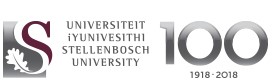 NOMINASIE VIR DIE AMP VAN KANSELIERUNIVERSITEIT STELLENBOSCHNaam en Van (DRUKSKRIF ASB)ID- of US-nommerHandtekening1234567891011121314151617181920